ACCOUNTING COVER LETTER 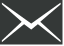 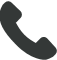 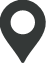 [Today’s Date][Hiring Manager’s Name]
[341 Company Address]
[Company City, State XXXXX]
[(XXX) XXX-XXXX]
[hiring.manager@gmail.com] Dear [Mr./Mrs./Ms.] [Manager’s Name],I’m excited to be applying for the Accounting position, which was advertised on the [COMPANY NAME] website. I believe that my education, skill-set, and experience make me a suitable candidate for this role.I am a highly organized and self-driven individual, passionate about developing my career in the field of Accounting as a Corporate Banker. My commitment can be gauged from the fact that I am an accredited holder of a MBA degree with Accounts as specialization from Poloma College.Possessing more than 5 years of experience of working in diverse financial positions with multiple companies, I have gained an extensive insight within this field. My key accounting and financial competencies include, but are not limited to, maintaining financial records, managing budgets, risk assessments and business strategy reviews.In my current position with Langford Partnership, where I work in the capacity of Financial Analyst, I am accountable for leading a team of 5, and carrying out a wide range of commercial processes. During the course of my career, I have gained a specialist’s understanding of financial instruments and accounting software, and have also been effective in explaining complex information in a comprehensible manner.As a Certified Public Accountant, I am an accomplished communicator, with excellent organizational, decision making, and time management skills, and have a proven track record of consistently meeting and regularly surpassing demanding performance goals.Proactive, innovative and highly influential, I am seeking a challenging but rewarding position, which is why I was naturally drawn to this exciting opportunity.Sincerely,[Name]  